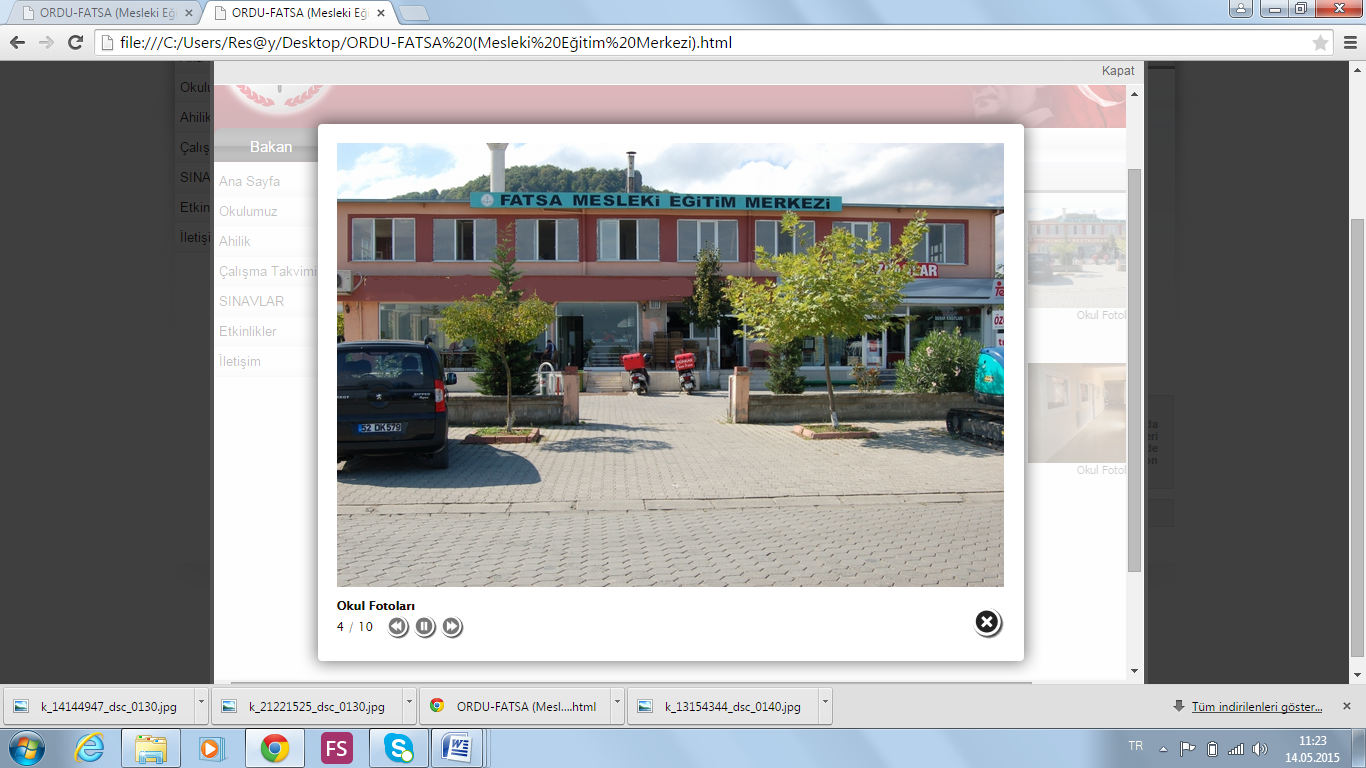 KURUM / KURULUŞ BİLGİSİ B.1. Profil 	Okul adı Okul kodu Okul türüToplam personel sayısı Toplam öğrenici sayısı Bulunduğu bölgeAçık adresi Web sitesi E-Posta Telefon B.2. Fiziki Ortamlar 	Okulun fiziki durumu hakkında kısaca bilgi veriniz. Varsa işbirliği yapılan kurum/kuruluşlar ve gelir kaynaklarından da bahsediniz.TEMA 1 – OKUL EĞİTİM ORTAMLARI, FİZİKİ ALANLAR VE OKUL ÇEVRESİ C.1. Öğrenci le r için akt if öğrenme o rt am la rı o lu şt urma çalış ma la rı  C.1.1. Okuma kült ü rünün gelişt i rilme sin e yönelik biri mle rin oluşt u ru lma sı Okulunuzda öğrenci, öğretmen ve veliler için okuma kültürünü geliştirmeye yönelik kütüphane, okuma salonu, okuma köşesi, vb. alanlar varsa veya bu yönde yapmayı planladığınız çalışmalar varsa yazınız.C.1.2. Özel faa liyet alan la rın ın olu şt u ru lma sı Okulunuzda  öğrenci  ve  öğretmenlerin  kullanımı  için  hazırlanan  robotik,  kodlama,  sanat atölyeleri gibi aktif öğrenme alanları varsa veya  bu  yönde  yapmayı planladığınız çalışmalar C.1.3. Özel eğit im ge re ksin i mi olan öğren ci le r iç in d est ek od ası olu şt u ru lması Okulunuzda  özel  eğitime  ihtiyaç  duyan  bireyler  için  hazırlanmış  destek  eğitim  odaları  var mıdır? Varsa detaylı belirtiniz.C.1.4. Sınıf içi farklı öğren me o rt am la rın ın oluş t urulması Okulunuzda öğrencinin zihinsel ve fiziksel gelişimine destek sağlayacak zenginleştirilmiş sınıf ortamları varsa yazınız. C.2. Okulla rın fi zi ki iç mekân tasarlama ça lış m ala rı  C.2.1. Yenilikçi t ekno loj ile r içe ren ort am la rın o luşt u rulma sı Okulunuzda yenilikçi teknolojilere yönelik farkındalık oluşturacak iç mekân tasarımları mevcut mudur? Mevcut ise, belirtiniz.C.2.2. Sosyal alanla rın o luşt uru lması Okulunuzda öğrenci, öğretmen ve velilerde aidiyet duygusunu geliştirici faaliyet alanları varsa, belirtiniz. C.3. Okul bahçesin de öğrenci le r için alan la r o luşt urma çalı şma la rı Okul bahçesinde öğrencilerin aktif olarak kullanabilecekleri spor ve geleneksel çocuk oyunları alanları varsa yazınız. C.4. Okul çev re sin de öğrenci le r için alan la r olu şt urma çalı şma la rı  C. 4. 1. Sosyal ve sport if akt ivit e alan la rın ın oluş t urulması Okul çevresinde piknik, spor merkezi, park gibi sosyal aktivite alanları varsa belirtiniz. C. 4. 2. Ulaşım ve güvenli k t edbirle rin in oluşt u rulması Okulunuzda, öğrencinin okula güvenli ulaşımını ve güvenli okul ortamının/çevresinin oluşturulmasını sağlamak için alınan tedbirleri belirtiniz.TEMA 2 – OKUL, OKUL YÖNETİMİ VE ÖĞRETMEN D.1. Okul yönet imi ve öğret m enle rin mes le ki ve kişise l ge lişi m çalış ma la rı Yönetici ve öğretmenlerin mesleki ve kişisel gelişimlerini desteklemek amacıyla, 2018-2019 Eğitim Öğretim Yılı için okul bünyesinde planlanan eğitimleri yazınız. Okulda yapılacak çalışmalara ek olarak, aynı dönemde katılım sağlanan Hizmet içi Eğitim faaliyetlerini belirtiniz.D.2.   Okul   yönetimini   ve   öğretmenleri   akademik   faaliyetlere   yönlendirme çalışmalarıOkulunuzdaki  herhangi  bir  öğretmen  tarafından,   iyi  ö r nek ler in  sempozyum,  kongre,  vb.ortamlarda bildiri olarak sunulması veya bilimsel makale yazılması gibi akademik çalışmalar yapılmışsa belirtiniz.	D.3. Oku lu n p roj e kap asit e sin i gelişt i rme çal ı ş ma la rı Okulunuz tarafından 2018-2019 Eğitim Öğretim Yılı için yerel, ulusal veya uluslararası düzeyde herhangi bir proje sunulmuşsa belirtiniz. Aldığınız veya alacağınız destek, hibe ve katılımcı personel detaylarını açıklayınız. D.4. Okulun ölç me ve değe rlend irme a lanın ı gelişt irme çal ı şma la rı  D.4.1. Nitelikli ö lçm e-değe rlendirme uygula ma ların ın oluşt u ru lma sı Okulunuzdaki herhangi bir derste veya uygulamada özel olarak kullanılan, öğrenci performansı yanında personelin, eğitim-öğretim süreçlerinin ve okul birimlerinin de performans takibi için geliştirilen nitelikli ölçme-değerlendirme araçları/yöntemleri var mıdır? Belirtiniz.D.4.2. Person e l için eğit im fı rsat la rın ın olu şt u ru lması Okulunuzda	ölçme-değerlendirme	araçlarının	geliştirilmesi	ve	ölçme-değerlendirme araçlarının  etkin  kullanımının  yaygınlaştırılması  için  personele  yönelik  eğitim  planlaması yapılmışsa belirtiniz.D.5. Okulda Başarılı Olan Personellerin Ödüllendirilmesi ÇalışmalarıOkulunuzda başarılı olan personellerin ödüllendirilmesine yönelik olarak herhangi bir kriter ve ödül kültürü mevcut mudur? Belirtiniz. 2018-2019 Eğitim Öğretim Yılı için ödüllendirme teklif edilen personel sayısı hakkında bilgi veriniz.TEMA 3 – ÖĞRENCİ GELİŞİMİ E.1. M erke zi sın av la rda başa rıyı art ı rmaya yöneli k çalı şma la r Okulunuzda merkezi sınavlarda başarıyı artırmaya yönelik ders bazında ve okul genelinde yapılan çalışmalar varsa belirtiniz.E.2. Özel eğit im ge re ksin imi o lan öğren ci le re yön eli k çalış ma la r Okulunuzda  özel eğitim gereksinimi  bulunan öğrencilerin  eğitimine  yönelik  gerçekleştirilen eylemleri açıklayınız.  Özel  eğitim  gereksinimi olan  öğrenci sayısını özel eğitim durumuyla birlikte veriniz.E.3. Yabancı Dil Öğretimi İin Yapılan ÇalışmalarYabancı dil öğretiminde hem öğrenci hem de diğer personel için yapılan özel çalışmalar var ise belirtiniz. E.4. Akademik başa rıyı art ı rmaya yöneli k çalı ş ma la r Okulunuzda, merkezi sınavlara hazırlık süreçleri haricinde akademik başarıyı artırmaya yönelik yapılan özel çalışmaları, branşlara göre açıklayınız. E.5. B ir üst eğit im kurumu nun t anıt ımın a yönelik çalı şma la r Bir üst eğitim kurumunun tanıtımına ve öğrencilerin üst öğrenim kurumuna teşvikine yönelik yapılan çalışmalarınız varsa belirtiniz. E.6. Öğrencile rin ilgi ve yet enekle rin i beli rle me ça lış ma la rı Okulunuzda öğrencilerin sanat, spor, akademik, kültürel, vb. alanlarda ilgi ve yeteneklerini belirleme ve bu yönde etkinlikler sunma gibi özel çalışmalarınız varsa detaylı anlatınız. E.7. Yet enekle öğ renci alan oku lla ra/b ölü m le re yöneli k hazı rlı k çalı şma la rı Özel yetenekli öğrencilerin yetenekle öğrenci alan okullara/bölümlere hazırlanmasına ve yönlendirilmesine yönelik olarak okulunuzda yapılan çalışmalardan bahsediniz.E.8. Devamsızlığı n ve oku l t e rkin in aza lt ıl masın a yön elik ça lış ma la r Okulunuzda devamsızlığın  ve okul terkinin azaltılması doğrultusunda  yapılan çalışmalarınız varsa  açıklayınız.  Okul  devamsızlık  ortalamanız  ve  ulaşılmak  istenen  hedef  konusunda rakamsal değer paylaşınız.E.9. Öğren cile re so sya l so ru m lu lu k p roj e le rin d e yer ve ri lm esi çalı şma la rı Okulunuzda öğrencilerin sosyal sorumluluk içeren etkinliklerde yer almasına yönelik planlama mevcut mudur? Bu bağlamda gerçekleştirilen faaliyet varsa belirtinizE.10.   Öğrencilerde   millî   birlik   ve   bütünlük   bilincine   yönelik   farkındalık çalışmalarıOkulunuzda, millî birlik ve bütünlüğümüzü tehdit eden unsurlara karşı bilinçlendirme ve millî birlik ve bütünlük bilincinin kavratılmasına yönelik çalışma yapılmışsa, detaylarıyla belirtiniz.E.11.  Okul  programı  dışında  sosyal,  kültürel,  sportif,  bilimsel  aktivite,  deney, inceleme, gezi, vb. etkinlik çalışmalarıOkulunuzda okul programı dışında sosyal, kültürel, sportif, sanatsal, bilimsel aktivite, deney, inceleme,  gezi,  eğitim,  vb.  etkinlikler  yapılmışsa  bilgi  veriniz.  Bu  kapsamda  gerçekleşen faaliyet sayısını belirtiniz.E.12. Oku ma kü lt ü rü n ü n gelişt iri lme si çalış ma ları                         Okulunuzda okuma kültürünün geliştirilmesine yönelik olarak okuma saati, vb etkinlikler gerçekleştirilmişse açıklayınız. Etkinlik sayısı ve sonuçlarını sayısal değer olarak belirtiniz.Yabancı uyruklu öğrencilerin gelişimine destek ve kültürümüze uyum noktasında yapılan özel çalışmalarınız varsa belirtiniz.TEMA 4 – PAYDAŞLARLA İŞBİRLİĞİ F.1. Farklı o kulla rla yapılan işbi rlik le ri Okulunuzun, çevresindeki veya aynı eğitim bölgesindeki okullarla iyi uygulamaların paylaşımı ve personel eğitimleri gibi alanlarda işbirliği çalışması varsa belirtiniz.F.2. Farklı ku rum ve ku ru luş la rla kapa sit e geliş t irmeye yöneli k işbi rliğiOkulunuzun diğer kurum ve kuruluşlarla işbirliği yaparak, farklı alanlarda kapasite geliştirme için uyguladığı çalışmalar mevcut mudur? Açıklayınız.F.3. Veli ve okul işbirliği Okulunuzun veli toplantıları haricinde, veli-okul işbirliğini geliştiren ve velilerde okul aidiyetini artıran çalışmaları varsa belirtiniz.F.4. Öğrencile rde sağ lı klı yaşam bilin cin i n oluşt uru lma sın a yöneli k işbirliği Okulunuzun öğrencilerin sağlığını ilgilendiren beslenme, obezite, sağlıklı yaşam, vb. alanlarda çalışmaları varsa açıklayınız.Fatsa Mesleki Eğitim Merkezi olarak öğrencilerimizin okuma kültürlerinin gelişmesine önem vermekteyiz. Bu kapsamda edebiyat dersimizin belirli ders saatleri kitap okumaya ayrılacaktır. Bu karar okulumuzda yapılan öğretmenler kurulunda karar olarak alınacaktır.Öğrencilerimize her hafta edebiyat dersinde okuma saatlerinde farklı kitaplar okutularak farklı konularda bilgi sahibi olmaları sağlanacaktır.Okuma güçlüğü olan öğrencilerimizin de bu kapsamda bu sorunları giderilmeye çalışılacaktır.Mesleki ve Teknik Eğitim Genel Müdürlüğünün 01.06.2017 tarih 8078486 sayılı yazıları gereği öğrencilere kitap okumayı sevdirmek, okuma alışkanlığını kazandırmak,kitabın anlama seviyesini görmesini sağlamak, güven duygusunu geliştirmek amacıyla kitap okuma etkinliği düzenlenecektir.Okul Aile Birliği ile işbirliğine gidilerek Mesleki ve Teknik Eğitim Genel Müdürlüğünün yayınlamış olduğu örnek kitaplar temin edilmeye çalışılacaktır.Okulumuz öğrencilerine yönelik okuma yazma gelişimlerini desteklemek için okuma saati uygulaması yapılmaktadır. Bu kapsamda öğrencilerimizin okuma alışkanlıklarını geliştirmek için okulumuz etkinlik sınıfını geliştirilerek kitaplıklar ve öğrencilerimizin rahat okumalarını sağlamak için oturma alanları yapılması planlanmaktadır.Öğretim yılı içerisinde öğrencilerimizin görsel gelişimlerini de desteklemek amacıyla Bakanlığımız tarafından tespit edilmiş örnek film listesinden bazı eğitici filmler seçilerek gösteriminin sağlanması için ortam oluşturulacaktır.*Fatsa Mesleki Eğitim Merkezi olarak okulumuzda görevli olan öğretmenlerin mesleklerine göre fiziki ihtiyaçlar tespit edilerek giderilmeye çalışılacaktır.Okul Aile Birliği ile işbirliğine gidilerek okulumuzun ihtiyaçları olan projeksiyon cihazı, bilgisayar v.b. ihtiyaçlar giderilmeye çalışılacaktır.*Okulumuzda her mesleğe yönelik farklı sınıf ortaları oluşturulmuştur. Bu sınıflar eğitim gören öğrencilerin mesleklerine göre çeşitli materyaller koyularak öğrenci gelişimleri desteklenmesi düşünülmektedir.*Okulumuzun görsel yayınlarını öğrencilerimiz ve gelen ziyaretçilerimize sunmak için ihtiyacımız olan panoların temini sağlanacaktır.*Öğrencilerimize sosyal faaliyet alanı olarak kullanabilecekleri bir alan oluşturulmaya çalışılacaktır.* Okul çevresinde sportif faaliyetler kapsamında düşünülen plaj futbolu için gerekli alan oluşturulmaya çalışılacaktır.*Okulumuzdaki kaygan zeminler için uyarı levhası temini sağlanacaktır.*Okulumuzda oluşabilecek acil durumlarda kullanım amacıyla gerekli levhalar temin edilecektir.Okulumuzda idare ve öğretmenlerimizin mesleki ve kişisel gelişimlerini desteklemek için görüşleri alınarak, hizmet içi eğitim faaliyet istek formunu doldurmaları sağlanacaktır.*Merkezimiz olarak ilçemizde, yerel ve ulusal proje ve yarışmaları takip ederek, bu projelere başvuru yapılması sağlanacaktır(TÜBİTAK 4006, v.b.)*Öğretmenlerimizin projeler üretmeleri için gerekli destek sağlanacaktır.*Projeler kapsamında ihtiyaçlar dahilinde merkezimiz ve Okul Aile Birliği imkanlarından faydalanmaları sağlanacaktır.Merkezimiz her yıl Şubat ve Haziran dönemleri olmak üzere kalfalık ve ustalık sınavları yapılmaktadır. Bu sınavlar yapılırken meslekler ile alakalı gelişmeler takip edilerek yapılan ölçme ve değerlendirmelerin günümüz şartlarına göre daha nitelikli yapılması sağlanacaktır. Personellerimizin istekleri doğrultusunda seminer, kurs, hizmet içi eğitim faaliyetleri desteklenecektir.Okulumuzda yapılan projelerden sonra görevli öğretmenlerimizin motivasyonunu ve katılımlarını artırmak için başarı belgesi almaları için istekte bulunulacaktır.Okulumuza kayıt yaptıran öğrencilerimizin ilgi ve yetenekleri tespit edilmeye çalışılarak yapılarına göre mesleklere yönlendirilmeye çalışılacaktır.Okulumuzda devamsızlık sayılarının azaltılması için sosyal ve kültürel faaliyetler(bilek güreşi yarışması,masa tenisi yarışması,bilgi yarışması v.b.) artırılarak öğrencilerimizin okulu sevmeleri ve sosyal yönleri geliştirilmeye çalışılacaktır. TUBİTAK 4006 projeleri kapsamındaki çalışmalara öğrenciler dahil edilmeye çalışılacaktır.Okulumuzda önemli gün ve haftalar dahilinde (10 KASIM, 12 MART v.b.) yapılacak olan eğitici faaliyetlere öğrencilerimizin de etkin katılımları sağlanacak ve  Öğrencilerde millî birlik ve bütünlük bilincine yönelik farkındalık kazandırılmaya çalışılacaktır.Okulumuzda öğrencilerimizin sosyal ve kültürel gelişimlerini desteklemek amacıyla bilek güreşi yarışması,masa tenisi yarışması,bilgi yarışması,plaj futbolu,kitap okuma yarışması gibi faaliyet düzenlenerek öğrencilerin aktif katılımları sağlanacak ve bu faaliyetler artırılmaya çalışılacaktır.Okulumuzda öğrencilerimizin okuma kültürlerini geliştirmek için Edebiyat derslerinde dersin bir bölümü kitap okuma etkinliğine ayrılarak okuma kültürü geliştirilmeye çalışılacaktır.Ders öğretmenimiz tarafından her hafta farklı kitap okutulmaya çalışılarak farklı konularda bilgi olmaları sağlanacaktır.Okulumuzda 6764 sayılı Mesleki Eğitim Kanunu kapsamında örgün eğitime geçtikten sonra ders işlenişlerinde çeşitli sıkıntılarla karşılaşılmaktadır. Bu sıkıntıların giderilmesi için diğer okullarla işbirliğine gidilmesi sağlanacaktır.Merkezimiz binasında faaliyet gösteren Fatsa Sanayi Sitesi Kooperatifi ile iletişim ve işbirliği içinde faaliyetlere devam edilecektir.Öğretmenlerimizin okulumuzda bulunan öğrencilerin velileri ve çalıştıkları işyerlerindeki usta öğreticilerle devamlı iletişim halinde olmaları hedeflenmektedir. Bu kapsamda koordinatörlük görevi olan öğretmenlerin sorumlu oldukları işletmelerde öğrenci gelişimlerini devamlı olarak takip etmeleri sağlanacaktır. Okulumuzda bağımlılıkla mücadele kapsamında öğrenci sıralarında ara ara bilgilendirmeler yapılacak.YEŞİLAY haftasında okulumuz konferans salonunda bağımlılık ile mücadele konulu bir seminer düzenlenmesi planlanacaktır.VİZYON BELGESİ OKUL YÜRÜTME EKİBİVİZYON BELGESİ OKUL YÜRÜTME EKİBİVİZYON BELGESİ OKUL YÜRÜTME EKİBİVİZYON BELGESİ OKUL YÜRÜTME EKİBİADI-SOYADIGÖREVİBRANŞIİMZAAbdullah AKKAYAOkul MüdürüMatematik Öğrt.Oktay GÜMÜŞOkul Müdür Yrd.Motorlu Araçlar Tekn. Öğrt.Resul AYDOĞDUÖğretmenMobilya ve İç Mekan Tasarımı Öğrt.Emrah TEKÖZÖğretmenMotorlu Araçlar Tekn. Öğrt.Erçin OYMANÖğretmenMatematik Öğrt.